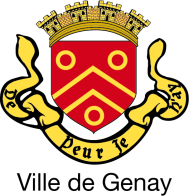  DOSSIER D’INSCRIPTION SCOLAIREAnnée scolaire 2021-2022A partir de quel âge scolariser son enfant en 2021 ?Peuvent être inscrits en maternelle petite section les enfants nés en 2018. Quelles sont les conditions d’admissions ?L’enfant doit avoir reçu la vaccination obligatoire DTP (« Diphtérie-Tétanos-Polio » : 3 injections + 1 rappel) et être apte à la vie collective en milieu scolaire.La vaccination pour le BCG n’est plus obligatoire mais recommandée dans certains cas à voir avec votre médecin.INFORMATION FICHE DE RENSEIGNEMENTS:Vous devez télécharger et compléter le dossier d’inscription sur le site internet de la ville de Genay, ou le retirer en mairie. Tout dossier incomplet ne sera pas traité LES PIECES JUSTIFICATIVES NECESSAIRES (faire les copies)Concernant le domicile :un justificatif de votre résidence principale datant de moins de 3 mois (bail de location ou acte de vente, quittance de loyer, impôts ou attestation d’assurance habitation.en cas de domicile différent du père et de la mère : le jugement de divorce ou attestation sur l’honneur précisant la résidence principale de l’enfant. Ainsi qu’un justificatif de domicile en cas de garde alternée.Le livret de familleLe carnet de santé de l’enfantQUE FAIRE ENSUITE ?Un certificat de pré-inscription scolaire vous sera délivré par mail par la Mairie. Ce certificat sera également transmis à la direction de l’école concernée qui vous contactera pour valider l’inscription.DIRECTIONS ET FONCTIONNEMENT DES ECOLES :L’école maternelle La Pibole fonctionne les lundis, mardis, jeudis et vendredis de 8h30 à 11h45 et de 14h30 à 16h30, les mercredis de 8h30 à 11h30.Directrice : Mme BAPTISTALNiveaux scolaires Cycles 1 et 2 (petits, moyens, grands)Téléphone : 04-78-91-35-27L’école élémentaire J.Y Cousteau fonctionne les lundis, mardis, jeudis et vendredis de 8h30 à 11h45 et de 13h30 à 15h30, les mercredis de 8h30 à 11h30.Directrice : Mme CAILLOTNiveaux scolaires : Cycles 2 et 3 (CP, CE1, CE2, CM1, CM2 et ULIS) Téléphone : 04-78-91-35-24COMMENT CHANGER D’ECOLE ?La dérogation scolaire est une procédure d’exceptionSi pour des raisons particulières, vous souhaitez scolariser votre enfant dans une autre école que son école de secteur, vous pouvez déposer une demande de dérogation.Le formulaire de dérogation est à retirer en Mairie à compter du 18 février 2021La demande de dérogation est à faire parvenir avant le 26 Avril 2021 à la Mairie de Genay avec les pièces justificatives demandées sur le formulaire.RAPPEL des pièces justificatives à fournir POUR INSCRIRE VOTRE ENFANT DANS UNE ECOLE DE GENAY :Les pièces sont à fournir en un seul exemplaire, y compris si plusieurs inscriptions sont concernées.Pièces nécessaires à l’inscription scolaireEcoles maternelle et élémentaireLivret de famille originalXJustificatif de domicile de moins de trois moisXLe carnet de santé de l’enfantXPour les parents séparés ou divorcés : le jugement ou un justificatif d’autorité parentaleX